GUÍA DE CONCRECIÓN CONSTRUYENDO MI PROPIO JUGUETE CON MATERIALES RECICLABLES PARA EL CUIDADO Y RENOVACIÓN DEL MEDIO AMBIENTEModalidad presencial PROFESOR: RUBEN H. CHAMBI L.TRIMESTRE			: SEGUNDO TRIMESTRE AÑO DE ESCOLARIDAD: 5TO AÑO DE EDUCACIÓN PRIMARIA COMUNITARIA VOCACIONAL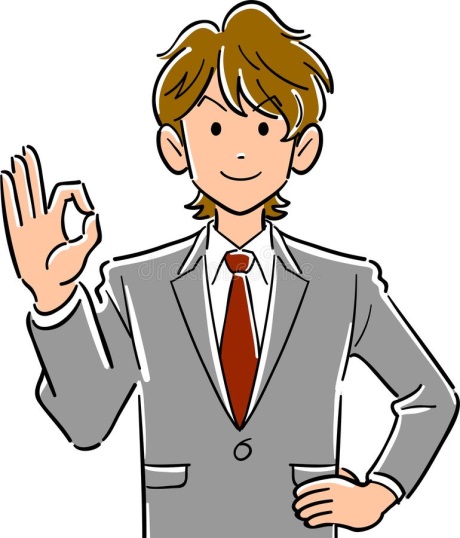 TEORÍA: CONOCIENDO LOS MATERIALES Y HERRAMIENTAS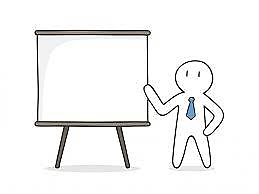 PRACTICA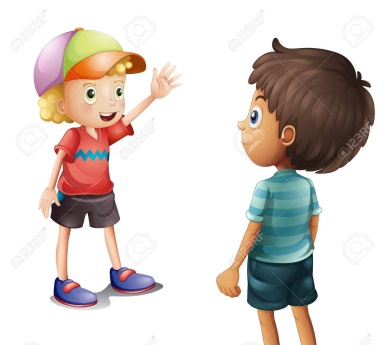 SALUDAMOS  A ESTUDIANTES Y PEDIMOS QUE SALUDEN  AL COMPAÑERO QUE SE ENCUENTRE AL LADO ATRÁS Y ADELANTE. PREGUNTAMOS: ¿ALGUNA VEZ HAN ARMADO UN AUTITO USTEDES MISMOS?ESPERAMOS Y ESCUCHAMOS LAS RESPUESTA DE LOS ESTUDIANTES.ACTIVIDAD LÚDICA: “Veo y reconozco los materiales que necesito para construir mi auto”EL DOCENTE EMPIEZA SACANDO BOLILLOS DE UN SOMBRERO PARA ELEGIR LA SECUENCIA  EN LA QUE LOS NIÑOS PARTICIPARAN, EL DOCENTE PONE  EN UN MUEBLE O MESA  DELANTE DE TODA LA CLASE DIFERENTES OBJETOS ENTRE LOS QUE MESCLADOS  SE ENCUENTRAN LOS NECESARIOS PARA LA CONSTRUCCIÓN DE NUESTRO AUTITO  Y OTROS ELOGIADOS AL AZAR PUEDEN SER SOMBREROS, REGLAS Y OTROS MATERIALES. LES DAMOS LA OPCIÓN DE SELECCIONAR O RECONOCER LOS MATERIALES QUE CREAN NECESARIOS PARA HACER SU AUTITO PARA DESPUÉS EXPLICAR SU UTILIDAD DE FORMA TEÓRICA.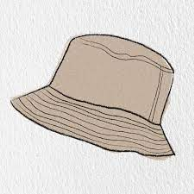 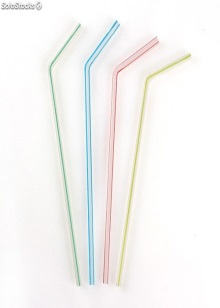 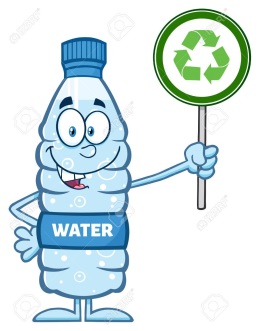 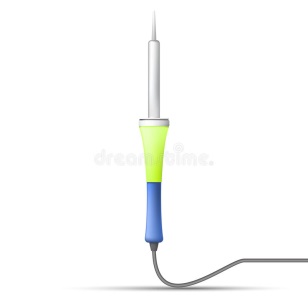 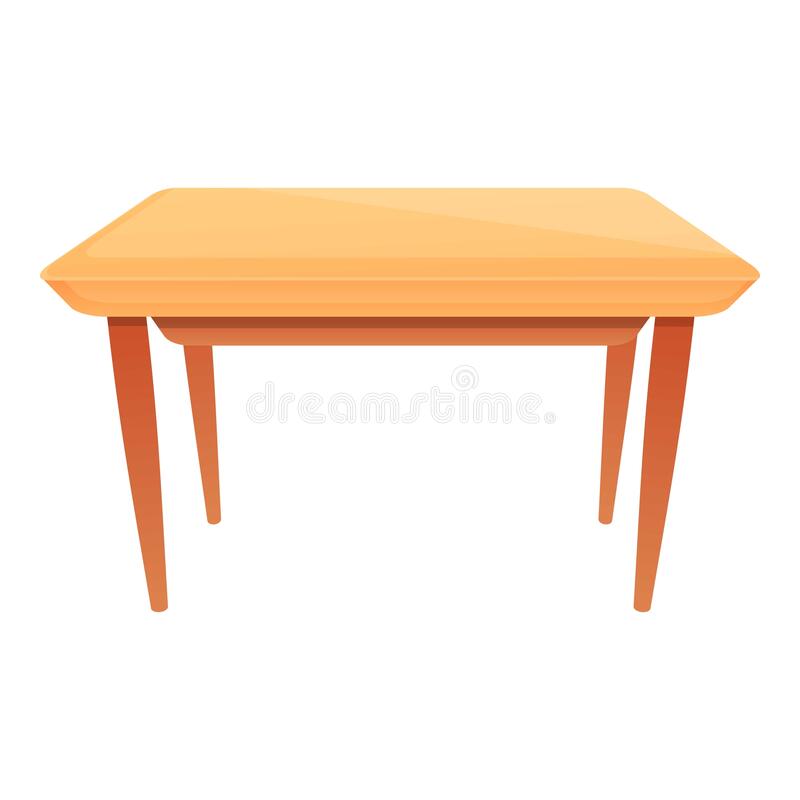 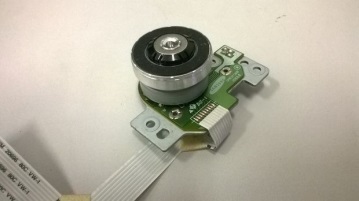 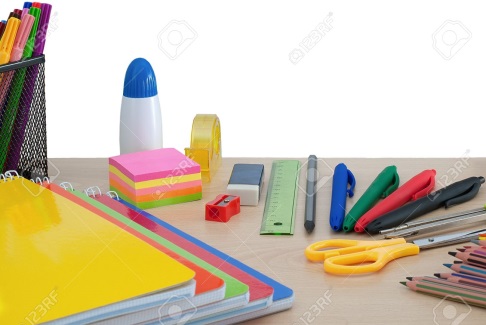 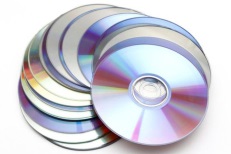 PASOS PARA REALIZAR EL PROYECTO  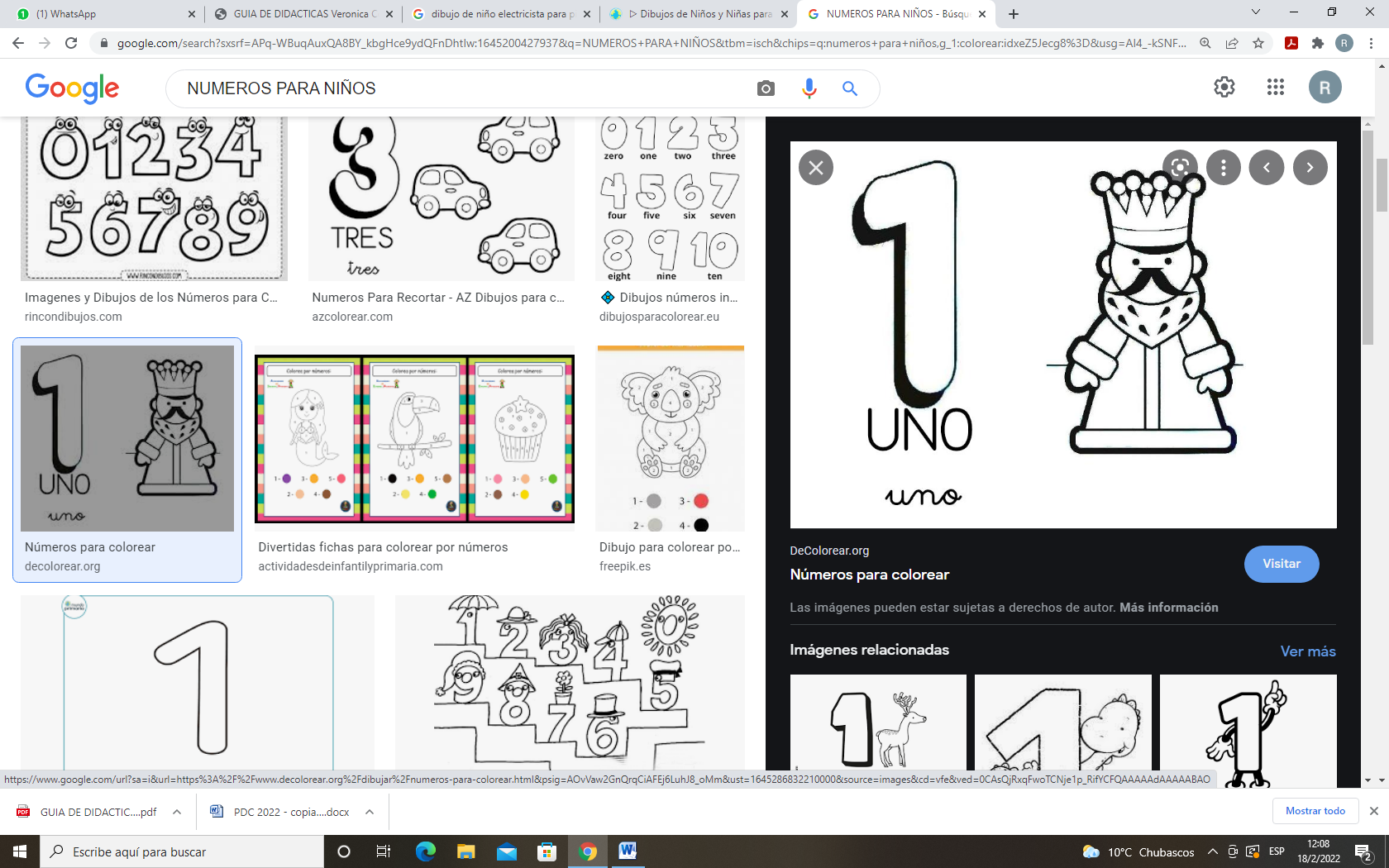 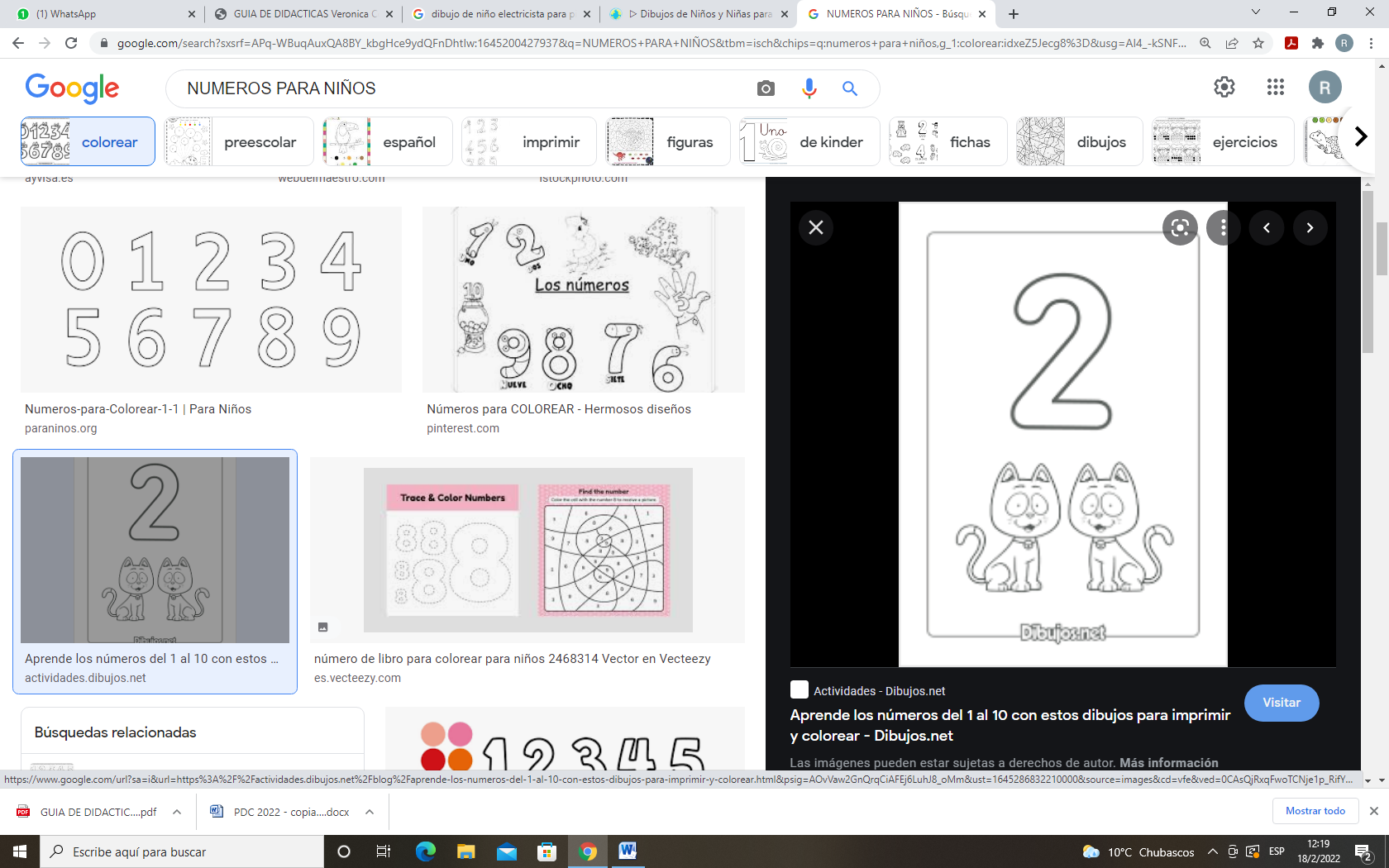 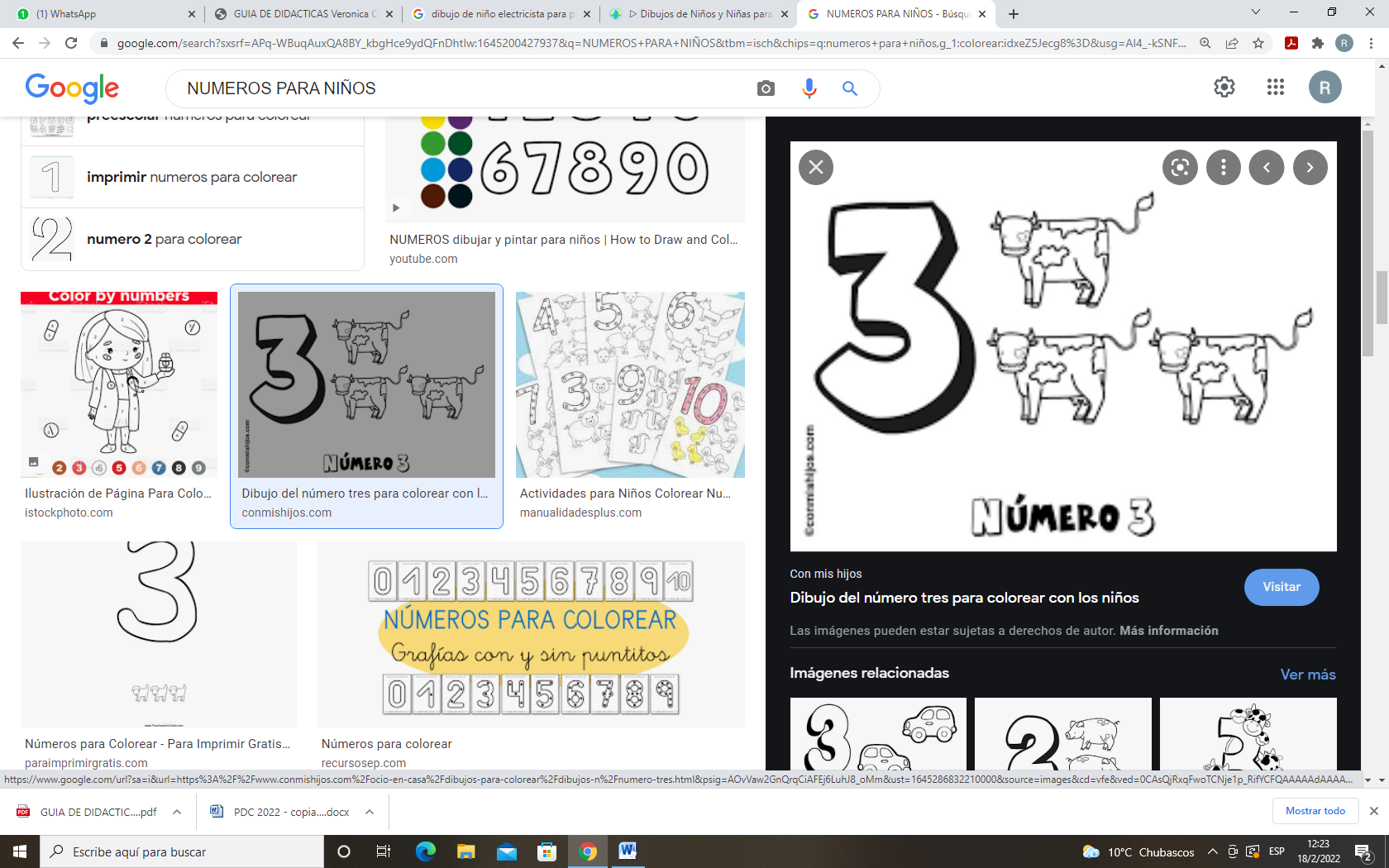 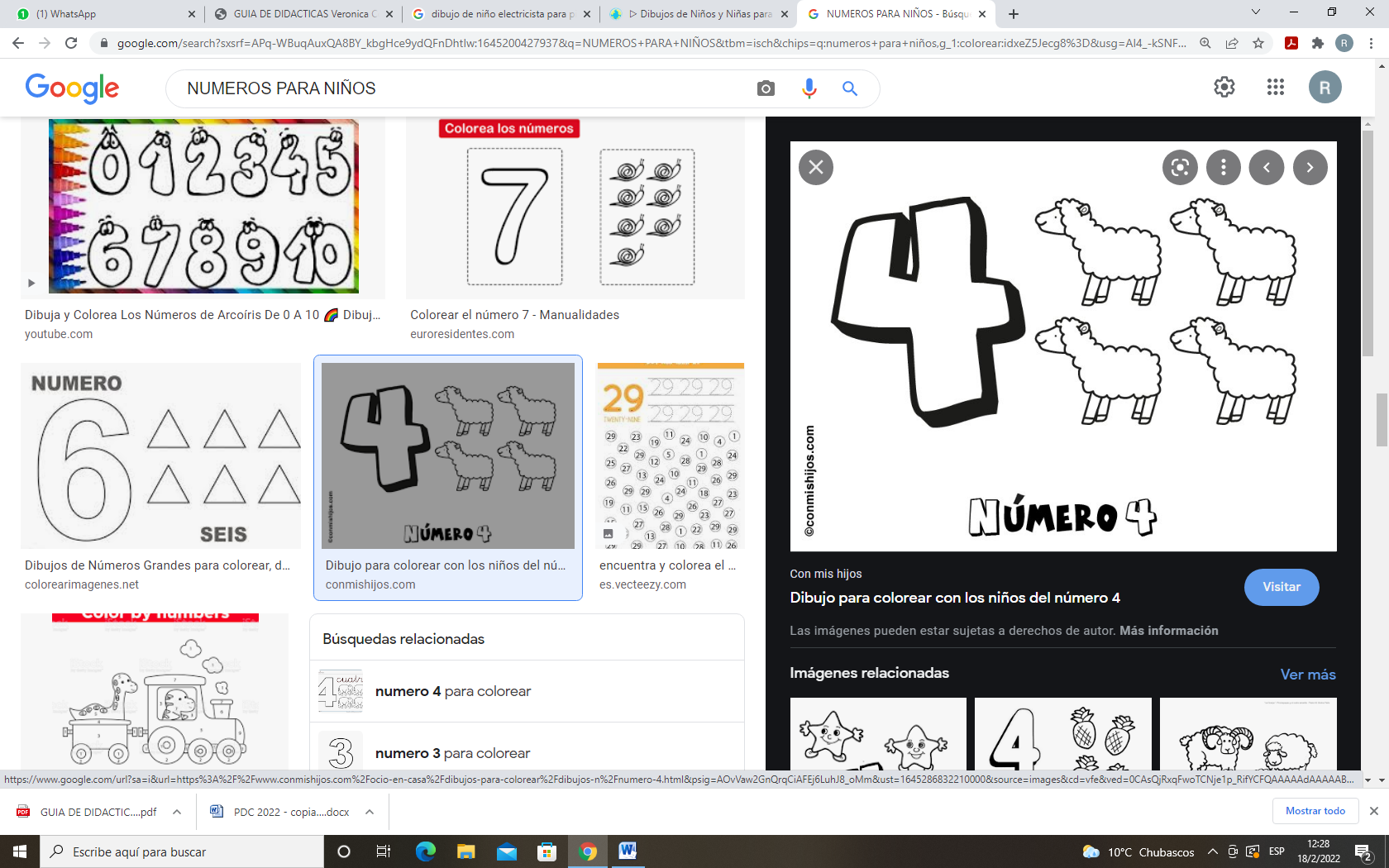 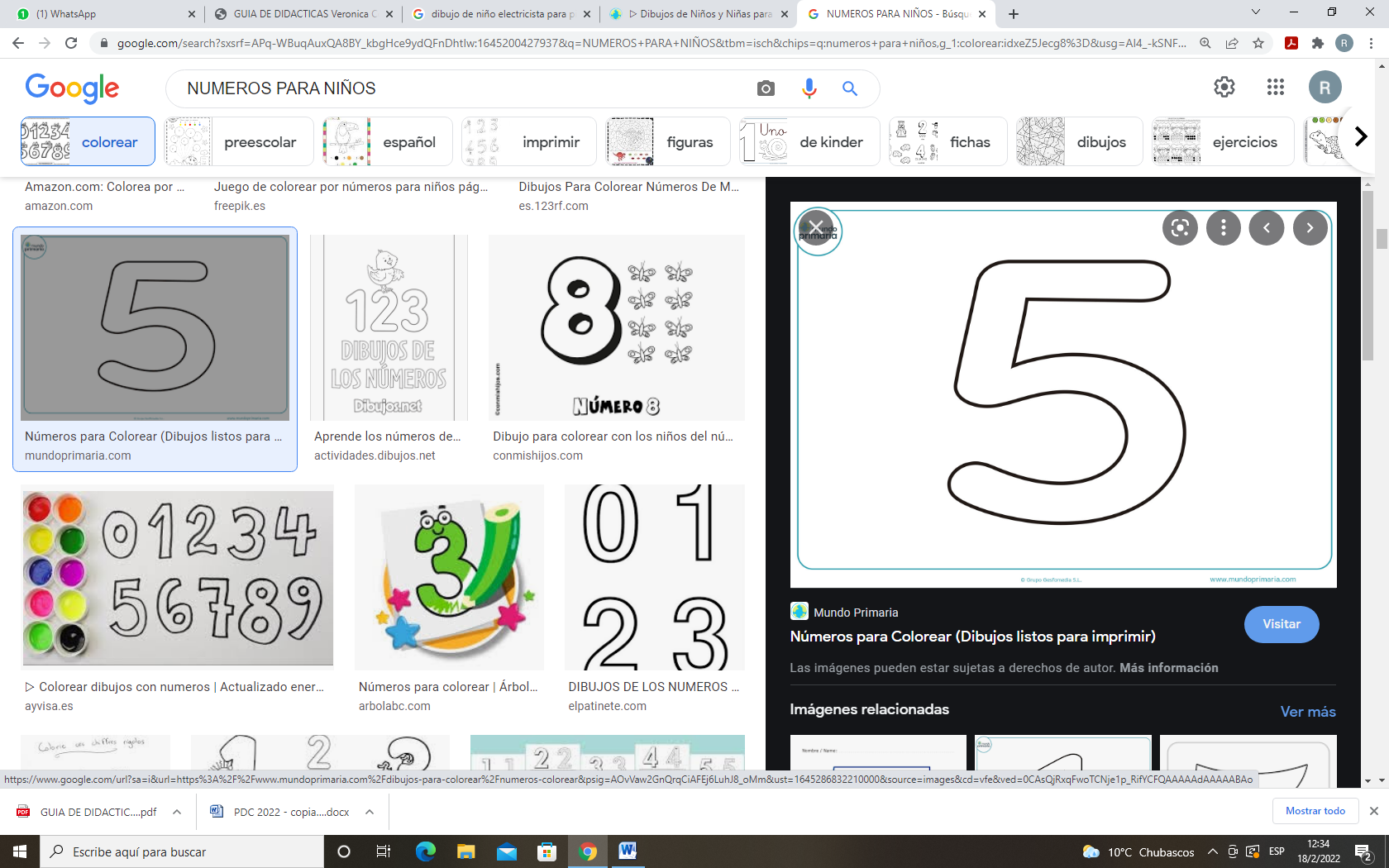 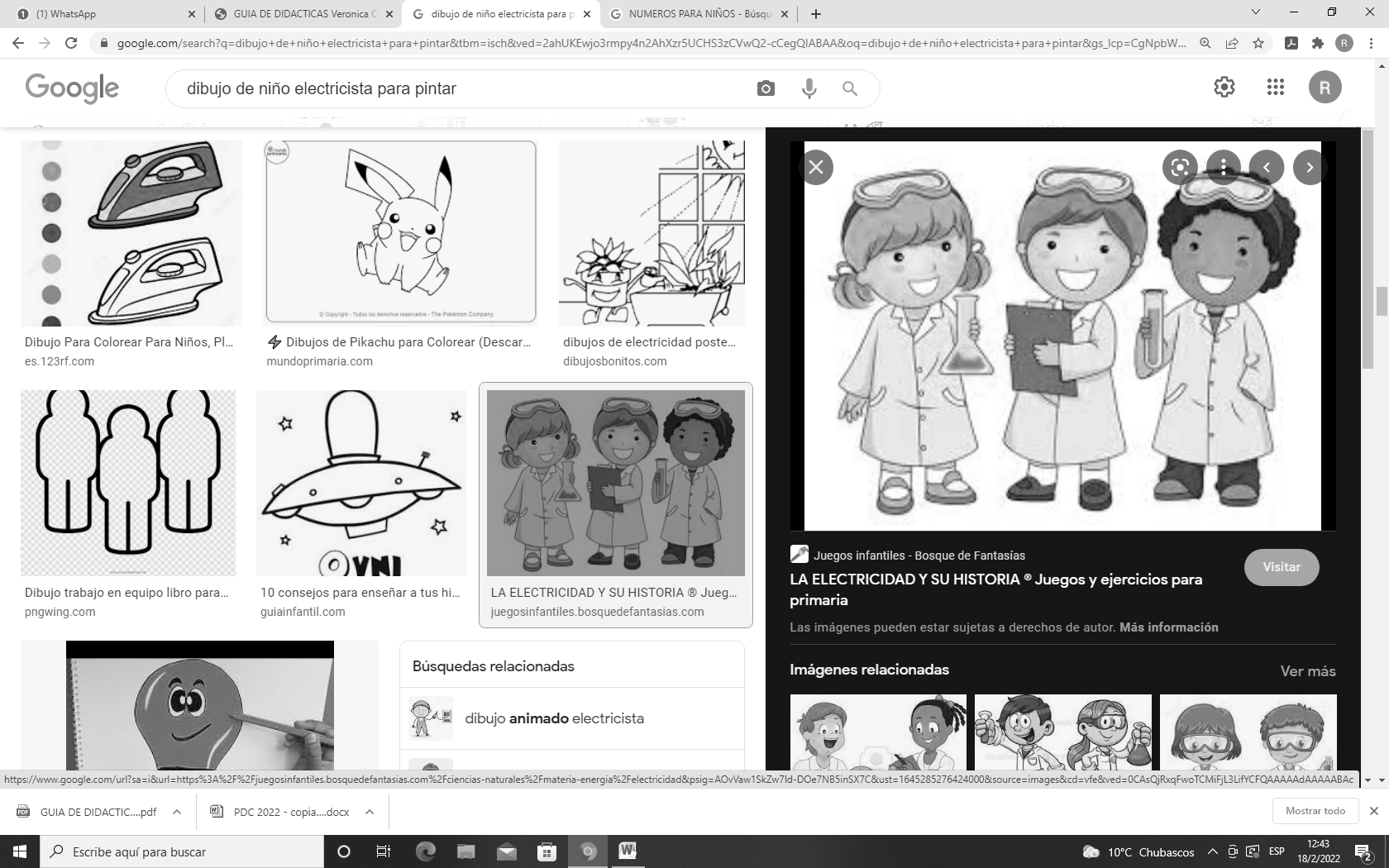 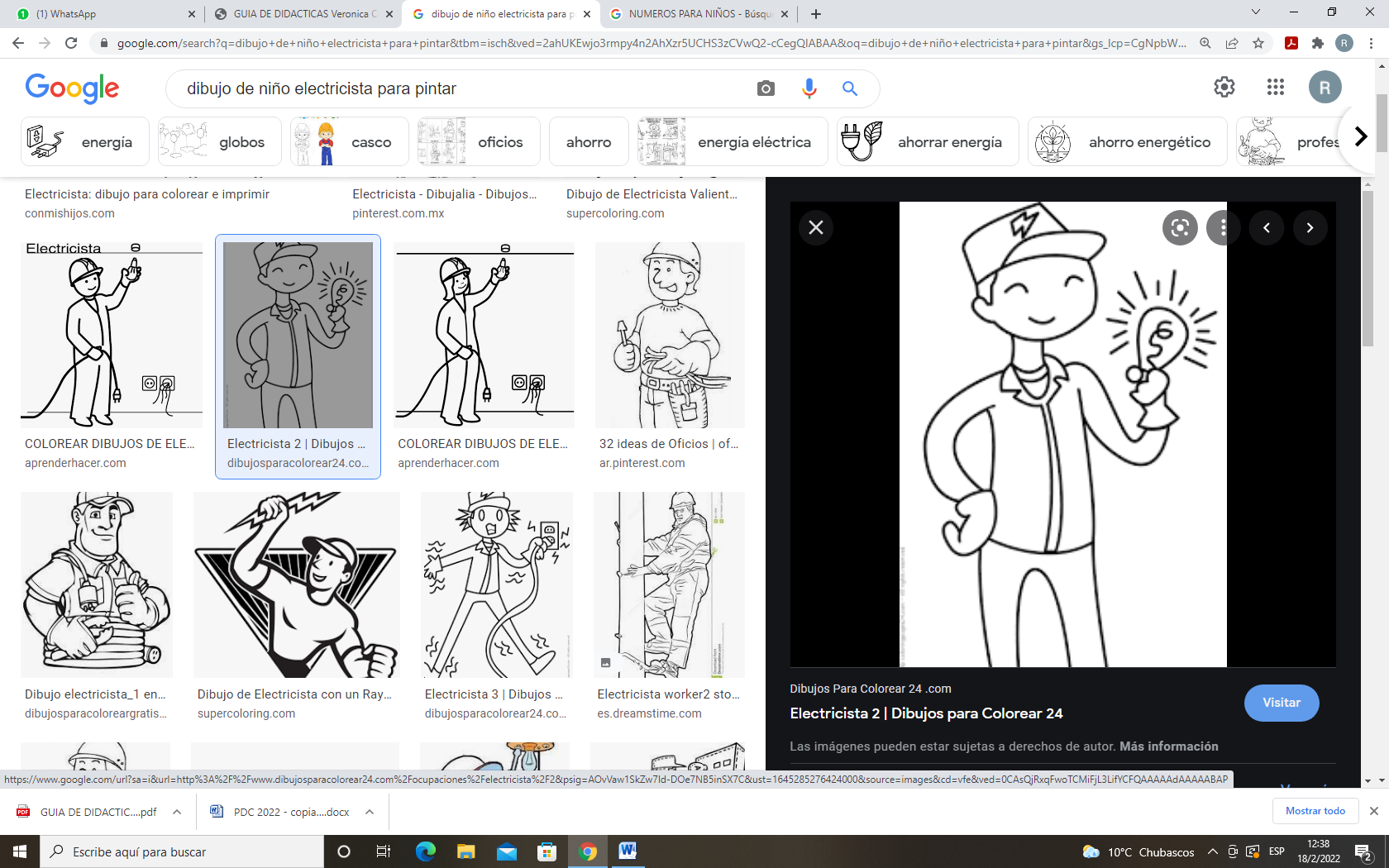 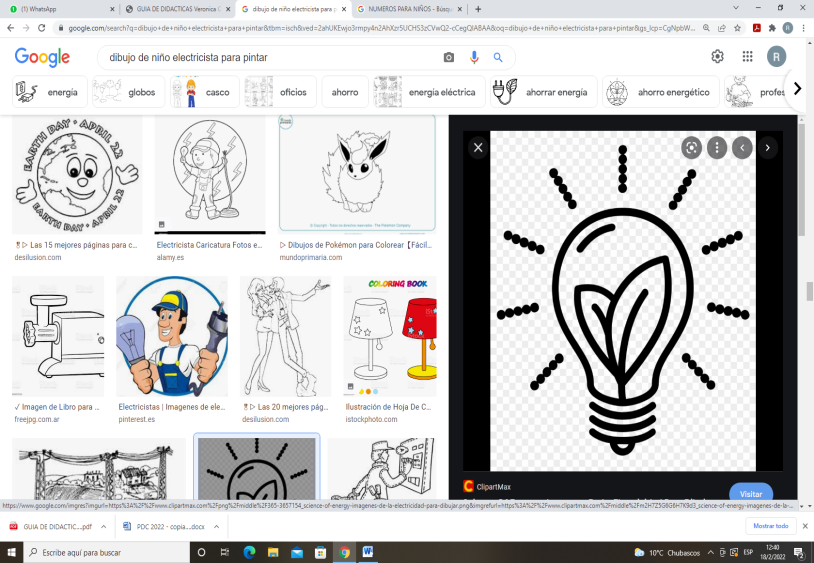 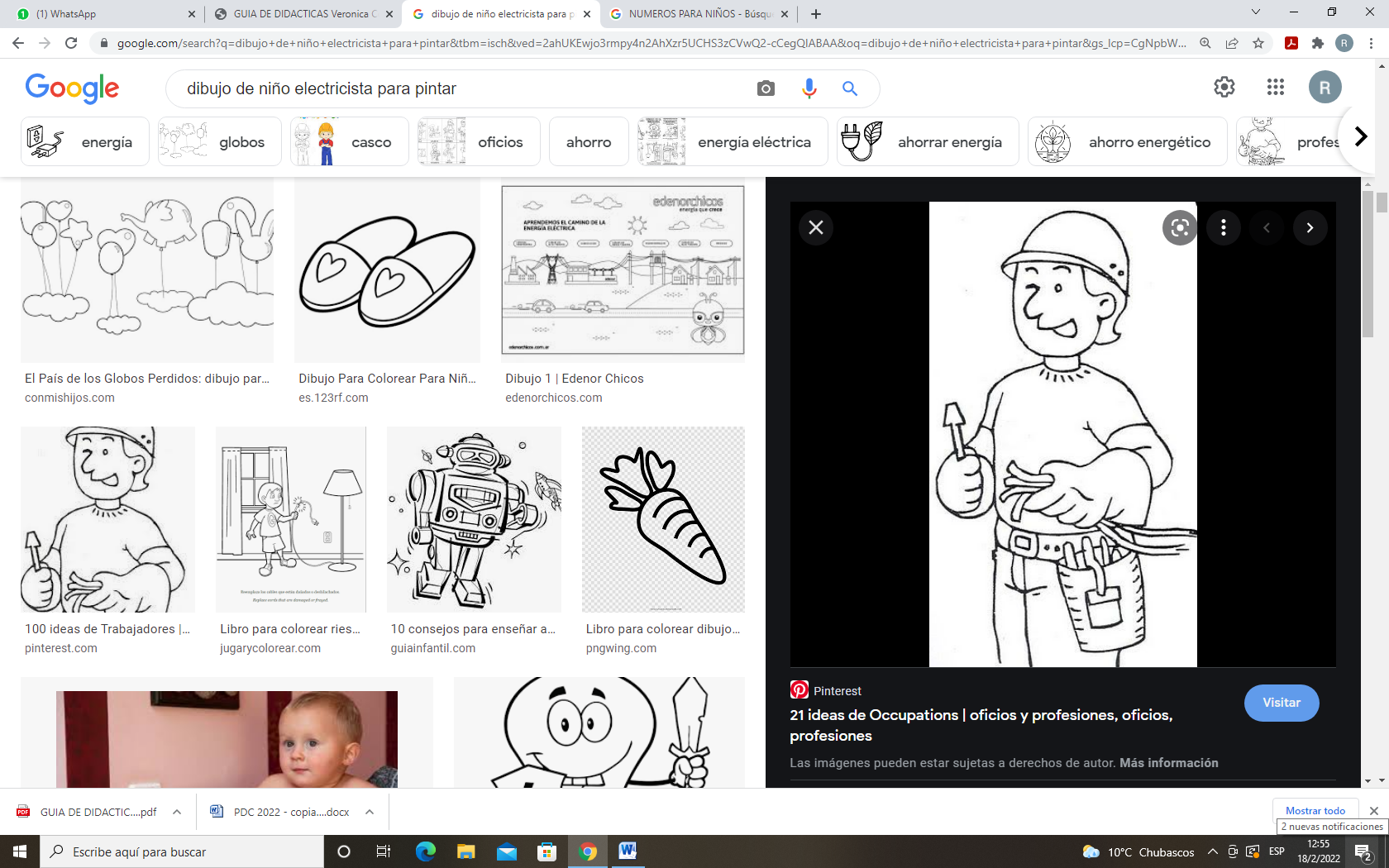 PRODUCTO: DISEÑO FINAL PROTOTIPO ORIGINAL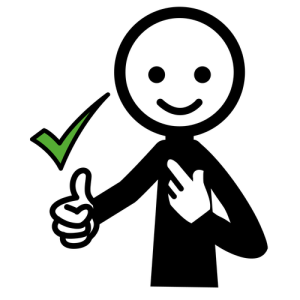 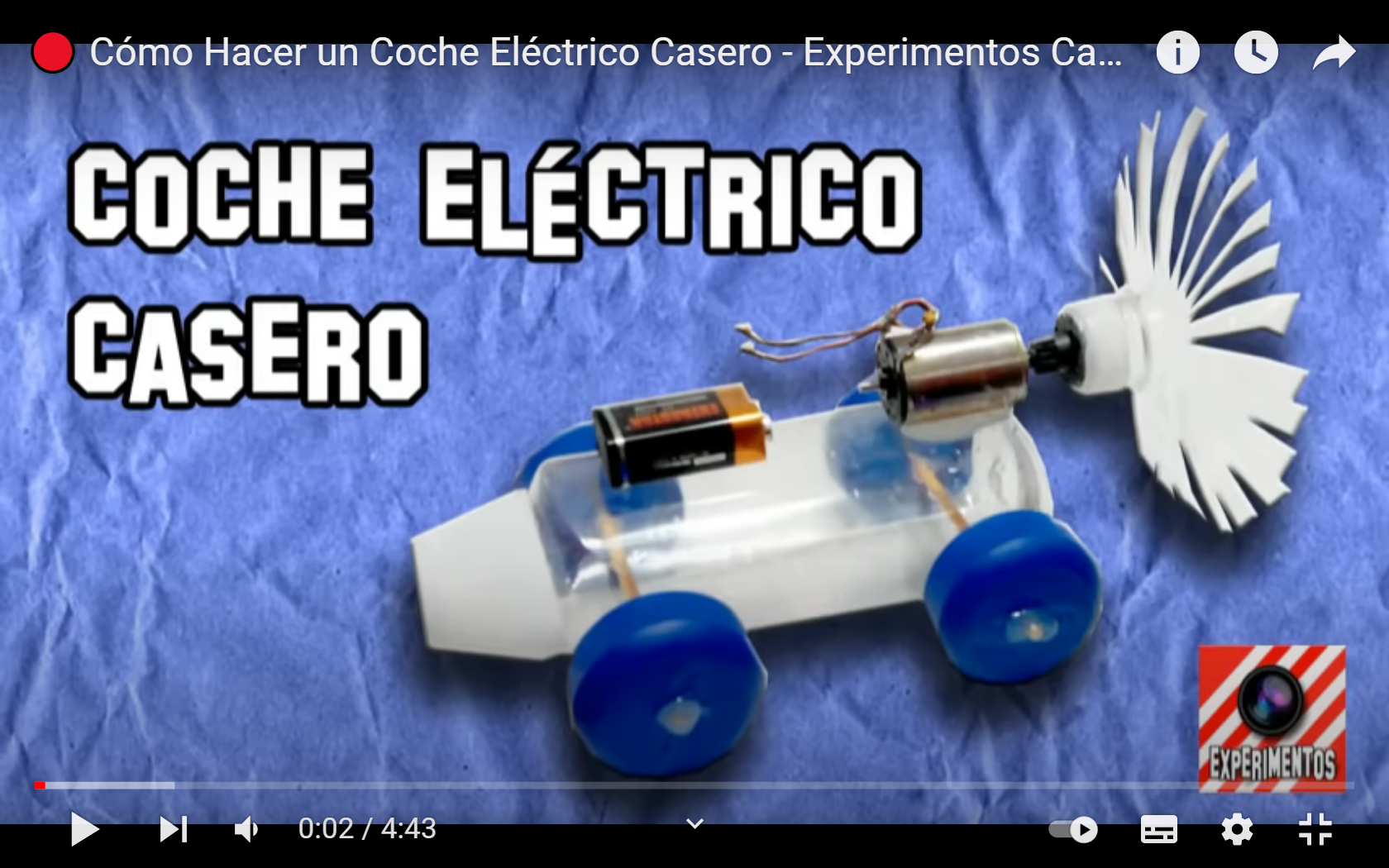 